                                                                                                                          UAIP/OIR/160/2017Vista la solicitud de la señorita XXXXXXXXXXXXXXXXXXXX,  con Documento Único de Identidad número XXXXXXXXXXXXXXXXXXXXXXXXXXXXXXXXX, quien en representación del licenciado XXXXXXXXXXXXXXXXXXXXXXX requiere: “Información  de todos los Centros Penales que visitó y las fechas en que se presentó a estos Centros Penales el Licenciado XXXXXXXXXXXXXXXXXXXXXXX en el tiempo de año  2012 hasta abril 2017”. Por lo que con el fin de dar cumplimiento a los Art.  1, 2, 3 Lit. a, b, j. Art. 4 Lit. a, b, c, d, e, f, g. y Artículos  65, 69, 71 de la Ley Acceso a la Información Pública, la suscrita RESUELVE: Conceder la información solicitada remitida a esta Unidad por los Centros Penitenciarios  la cual se detalla a continuación: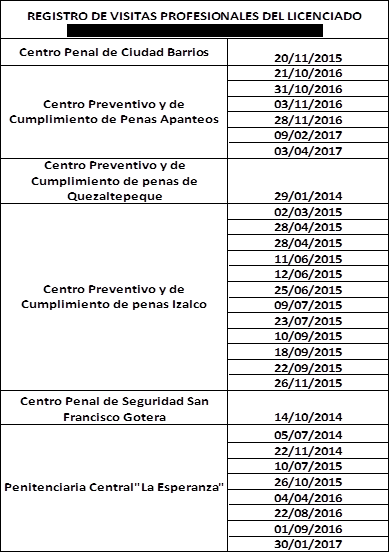 Queda expedito el derecho del solicitante de proceder conforme lo establece el art. 82 LAIP.
San Salvador, a las nueve horas del veintiséis de mayo del dos mil diecisiete.                                                                      Licda. Marlene Janeth Cardona Andrade                                                                      Oficial de Información.MJCA/kl